As the State Purchasing Officer for the Illinois Department of Transportation, I offer the following.I concur with the Department’s recommendation of its intention to amend the Corrugated Metal Culverts contract/2020-09R1A1 with Contech Engineered Solutions LLC to increase the cost of the materials per Section 2.3 of the original contract. The contract allows for a price adjustment based on a documented inflationary increase in the overall cost of the raw materials, as determined by the national Producer Price Index (PPI) for sheet metal work mfg.  Estimated original cost of the contract was $718,818.85.  Estimated amendment amount is $161,364.60.  Estimated new contract amount is $880,183.45.  Cost is based on estimated quantities.  All other terms and conditions of the contract will remain the same.Effective date of the amendment is upon execution.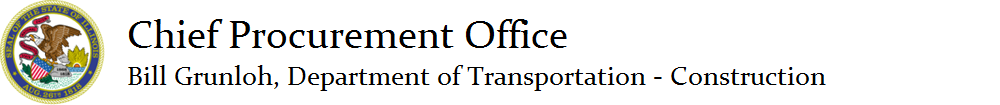 MEMORANDUMMEMORANDUMTo:Bureau of Business Services ATTN: Brad KnackmuhsFrom:Jennifer SwisherDate:January 13, 2022Subject:Corrugated Metal Culverts Contract Amendment #1/2020-09R1A1SPO Determination on Award Recommendation